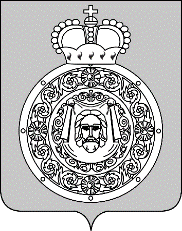  Администрациягородского округа ВоскресенскМосковской областиП О С Т А Н О В Л Е Н И Е________________№_________________О внесении изменения в Устав муниципального учреждения культуры «Театр ростовых кукол «Софит», утвержденный постановлением Администрации городского округа Воскресенск Московской области от 17.02.2020 № 552 «О смене учредителя и об утверждении Устава муниципального учреждения культуры «Театр ростовых кукол «Софит» в новой редакции»В соответствии с Федеральным законом от 12.01.1996 № 7-ФЗ «О некоммерческих организациях», постановлением Администрации городского округа Воскресенск Московской области от 14.04.2021 № 1558 «О передаче муниципального имущества в безвозмездное пользование муниципальному учреждению культуры «Театр ростовых кукол «Софит»,  в связи со сменой местонахождения муниципального учреждения культуры «Театр ростовых кукол «Софит»ПОСТАНОВЛЯЮ:            1. Внести в Устав муниципального учреждения культуры «Театр ростовых кукол «Софит», утвержденный постановлением Администрации городского округа Воскресенск Московской области от 17.02.2020 № 552 «О смене учредителя и об утверждении Устава муниципального учреждения культуры «Театр ростовых кукол «Софит» в новой редакции», следующее изменение:1.1. Пункт 1.3 раздела 1 «Общие положения» изложить в следующей редакции:«1.3. Местонахождение Учреждения: 140204, Московская область, г. Воскресенск,             ул. Андреса, д. 1а.».2. Директору муниципального учреждения культуры «Театр ростовых кукол «Софит» Кумовой Я.Н. провести регистрацию изменения в Устав в ИФНС России по г. Воскресенску Московской области.    3. Настоящее постановление опубликовать в газете «Наше слово» и разместить на официальном сайте городского округа Воскресенск Московской области.    4. Контроль за исполнением настоящего постановления возложить на заместителя Главы Администрации городского округа Воскресенск Московской области Курбатову А.В.Глава городского округа Воскресенск 	    		                                                 А.В. БолотниковЛист согласованияк проекту  постановления Администрации городского округа Воскресенск «О внесении изменения в Устав муниципального учреждения культуры «Театр ростовых кукол «Софит», утвержденный постановлением Администрации городского округа Воскресенск Московской области от 17.02.2020 № 552 «О смене учредителя и об утверждении Устава муниципального учреждения культуры «Театр ростовых кукол «Софит» в новой редакции»Проект представлен:Начальник Управления культуры                                                                                    Е.Е. МоскалеваПроект согласован:                  Первый заместитель Главы Администрации	                                                            О.В. СайкинаЗаместитель Главы Администрации                                                                               А.В. КурбатоваНачальник финансового управления                                                                              Е.А. БондареваДиректор МКУ «Централизованная бухгалтерия»                                                        Т.И. СамсоноваНачальник правового управления                                                                                    К.Г. АрхиповаОтдел правовой экспертизыНачальник управления внутренних коммуникаций                                                      М.М. СтепановаЗаместитель начальника управления – начальник общего отдела                                                                                                  М.А. Горячева                                                                                  Исполнитель:Духленкова Дарья Сергеевна44-2-31-80Документ подлежит рассылке:Управление культуры - 3 экз., Финансовое управление – 1 экз., МКУ «Централизованная бухгалтерия» – 1 экз.,  Общий отдел – 2 экз.